Úkoly z biologie 					  ptáci					      septimaJméno a příjmení: ………………………………………………………Třída: ………………., datum: ………………….Doplňte následující slova vhodně do textu.orel, sociální, zpěvem, křídla, peří, kolibříci, potravy, hmyzu, 6, mazlíčci, kubánský, pštros, dvojnozí, teplokrevní, obratlovci, kondor, lovu, predátorů, ekonomicky, chovem, pěvci, králíčci Ptáci jsou .…………………………….., …………………..…………. a vejce snášející ……………….………. . Vyznačují se především přítomností ………………….……...., trojprstými předními končetinami přeměněnými v ……………….…., redukovaným ocasem a mnoha charakteristickými srůsty kostí. Celkem je známo 9978 druhů žijících ptáků (4083 druhů nepěvců a 5895 druhů pěvců).Za nejmenší ptáky světa se považují ……………………..……. (hmotnost 1,5 - 2,5 g) a ……………………..…. . Zpravidla za vůbec nejmenšího je považován kolibřík ………………………., který i s ocasem měří …….… cm a váží 1,5 g. Z našich ptáků jsou nejmenší ................................. .Největší z žijících ptáků je ………………………….. dvouprstý (2,5 m výšky, hmotnost až 150 kg). Z létavých pak někteří albatrosi (rozpětí křídel až 3,5 m), ……………………………… velký (rozpětí 3 m) nebo ……………………………… mořský.Ptáci jsou ……………………………..…  živočichové a komunikují pomocí vizuálních signálů, voláním a …………………………….….., účastní se sociální činnosti včetně společného ………………………………, rozmnožování, shromažďování a napadání ……………………………..…….. Ptáci jsou pro lidi ………………………….…… důležití; mnoho z nich je pro ně zdrojem ……………………………., získávané buď lovem (čižba, myslivost) nebo ………………..……., poskytují však i jiné produkty. Také jsou užiteční tím, že se živí velkým množstvím …………………….…….. a jinými "škůdci". Některé druhy, jako např. pěvci nebo papoušci, jsou často chováni jako domácí ……………………..……….. .2. Pokud tvrzení platí, zakroužkujte ANO, jinak zakroužkujte NE.Mezi lovné ptáky nepatří husa a bažant královský.			ANO				NEBrodivý ptáci mají dlouhé nohy.					ANO				NEPěvci patří mezi největší druhy ptáků.				ANO				NEMládě labutě má peří našedlé barvy.				ANO				NEPštros nepatří mezi ptáky.						ANO				NEPtáky dělíme do tří skupin: na létavě, přelétavé a stěhovavé.	ANO				NEŠplhavci jsou ptáci, kteří mají zvláštně uzpůsobený prst na šplhání, např. strakapoud.					ANO				NEMezi ptáky patří i tučňáci.						ANO				NEPták emu je nelétavý pták.						ANO				NEMezi brodivé ptáky patří volavka, čáp a tetřev.			ANO				NE3. Vytvořte vhodná spojení.4. Vyluštěte křížovku: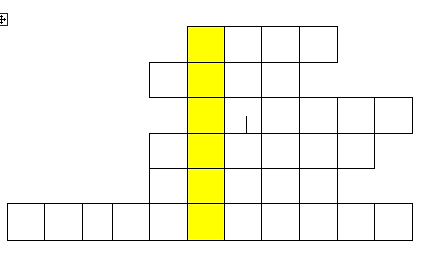 Řešení:Doplňte chybějící slova:Ptáci jsou dvojnozí, teplokrevní a vejce snášející obratlovci. Vyznačují se především přítomností peří, trojprstými předními končetinami přeměněnými v křídla, redukovaným ocasem a mnoha charakteristickými srůsty kostí. Celkem je známo 9978 druhů žijících ptáků (4083 druhů nepěvců a 5895 druhů pěvců).Za nejmenší ptáky světa se považují kolibříci (hmotnost 1,5 - 2,5 g) a pěvci. Zpravidla za vůbec nejmenšího je považován kolibřík kubánský, který i s ocasem měří 6 cm a váží 1,5 g. Z našich ptáků jsou nejmenší králíčci. Největší z žijících ptáků je pštros dvouprstý (2,5 m výšky, hmotnost až 150 kg). Z létavých pak někteří albatrosi (rozpětí křídel až 3,5 m), kondor velký (rozpětí 3 m) nebo orel mořský.Ptáci jsou sociální živočichové a komunikují pomocí vizuálních signálů, voláním a zpěvem, účastní se sociální činnosti včetně společného lovu, rozmnožování, shromažďování a napadání predátorů.Ptáci jsou pro lidi ekonomicky důležití; mnoho z nich je pro ně zdrojem potravy, získávané buď lovem (čižba, myslivost) nebo chovem, poskytují však i jiné produkty. Také jsou užiteční tím, že se živí velkým množstvím hmyzu a jinými "škůdci". Některé druhy, jako např. pěvci nebo papoušci, jsou často chováni jako domácí mazlíčci.2. Pokud tvrzení platí, zakroužkujte ANO, jinak zakroužkujte NE.Mezi lovné ptáky nepatří husa a bažant královský.			ANO				NEBrodivý ptáci mají dlouhé nohy.					ANO				NEPěvci patří mezi největší druhy ptáků.				ANO				NEMládě labutě má peří našedlé barvy.				ANO				NEPštros nepatří mezi ptáky.						ANO				NEPtáky dělíme do tří skupin: na létavě, přelétavé a stěhovavé.	ANO				NEŠplhavci jsou ptáci, kteří mají zvláštně uzpůsobený prst na šplhání, např. strakapoud.ANO				NEMezi ptáky patří i tučňáci.						ANO				NEPták emu je nelétavý pták.						ANO				NEMezi brodivé ptáky patří volavka, čáp a tetřev.			ANO				NE3. Vytvořte vhodná spojení.4. Vyluštěte křížovku:Ptáky dělíme nadutéNočními ptáky jsou hlavněvajecPeří ptáků je kloakouPtáci mají dlouhé kostisamec se od samičky liší (barvou peří, ostruhami)Ptáci se rodí zobrysové a prachovéPohlavní dvoutvárnost znamenásovyVylučovací soustava je ukončenalétavé a nelétavéPovrch těla ptákůVelký stěhovavý ptákZpěvný pták černé barvy mající rád drobné ovocePták mající přídomek zlodějkaJedna ze stavebních součástí vajec Ptáci jsou živočichové se stálou teplotou těla, tedy jsou ……………………………..Ptáky dělíme nadutéNočními ptáky jsou hlavněvajecPeří ptáků je kloakouPtáci mají dlouhé kostiSamec se od samičky liší (barvou peří, ostruhami)Ptáci se rodí zobrysové a prachovéPohlavní dvoutvárnost znamenásovyVylučovací soustava je ukončenalétavé a nelétavépeříhusašpačekstrakabílekteplokrevníPovrch těla ptákůVelký stěhovavý ptákZpěvný pták černé barvy mající rád drobné ovocePták mající přídomek zlodějkaJedna ze stavebních součástí vajec Ptáci jsou živočichové se stálou teplotou těla, tedy jsou ……………………………..